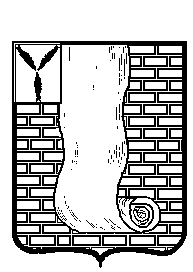 АДМИНИСТРАЦИЯКРАСНОАРМЕЙСКОГО МУНИЦИПАЛЬНОГО  РАЙОНАСАРАТОВСКОЙ  ОБЛАСТИПОСТАНОВЛЕНИЕ            Об изменении  вида  разрешенного            использования земельного участка            В соответствии со статьей  37 Градостроительного кодекса Российской Федерации, подпунктом 8 части 1 статьи 1 Земельного кодекса Российской Федерации, пунктом 3 части 1 статьи 4 Федерального Закона от 29.12.2004г. №191-ФЗ «О введении в действие Градостроительного кодекса Российской Федерации, Федеральным Законом от 06.10.2003г №131-ФЗ «Об общих принципах организации  местного самоуправления в Российской Федерации», Приказ Министерства экономического развития РФ от 1 сентября 2014 г. N 540
"Об утверждении классификатора видов разрешенного использования земельных участков", Уставом Красноармейского муниципального района Саратовской области, администрация Красноармейского муниципального района Саратовской области, ПОСТАНОВЛЯЕТ:           1. Изменить вид разрешенного использования земельного участка категории земель сельскохозяйственного назначения, площадью 2793000 кв.м., с кадастровым номером 64:16:220501:41, расположенного по адресу: Саратовская область, Красноармейский р-н, Россошанское муниципальное образование, с «растениеводство» на  «выпас сельскохозяйственных животных».             2. Управлению по правовым, имущественным и земельным вопросам администрации Красноармейского муниципального района провести работы по внесению изменений в единый государственный кадастровый реестр недвижимости.           3. Организационно - контрольному отделу администрации Красноармейского муниципального района Саратовской области опубликовать настоящее постановление, путем размещения на официальном сайте администрации Красноармейского муниципального района Саратовской области в информационно телекоммуникационной сети «Интернет».4.постановление вступает в силу со дня его подписания.Глава Красноармейского муниципального района                                                                   А.И.Зотовот18 января 2021г.№23от18 января 2021г.№23г. Красноармейск